Základná škola s materskou školou Terézie Vansovej vo  Zvolenskej Slatine pozýva budúcich žiakov  na zápis do prvého ročníka,ktorý sa uskutoční dňa4. -  5.02.2015 o 12,30 – 16,30  hod. v budove základnej školy na druhom poschodí.K zápisu je potrebné priniesť: rodný list dieťaťa k nahliadnutiu, občiansky preukaz zákonného zástupcu, 17 € na zakúpenie písaniek s pretlačou, pracovných zošitov z anglického jazyka, časopisu, vodových farieb. (Pomôcky nie sú  hradené MŠ VaV SR /. Pri prihlásení dieťaťa do ŠKD je potrebné uhradiť ešte 3 €. 	V prvom ročníku je povinne voliteľný predmet náboženská alebo etická výchova. V deň zápisu zákonný zástupca záväzné písomne prihlási dieťa na náboženskú alebo etickú výchovu.          Na budúcich prváčikov sa už tešia starší žiaci, ktorí ich privítajú  a budú ich sprevádzať počas zápisu.Milí rodičia!Vaše dieťa  v našej škole okrem bežnej výchovno –vzdelávacej činnosti môže  rozvíjať svoje nadanie v oblasti jazykov, počítačov a športu.Život v našej škole je veľmi  pestrý.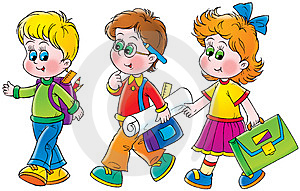 Škola je zapojená do niekoľkých projektov:Vzdelávaním pedagog. zamestnancov k inklúzii MRKModerné vzdelávanie pre vedomostnú spoločnosť Aktivizujúce metódy vo výchoveKomplexný poradenský systém prevencie a ovplyvňovania sociálno-patolog. javovZvyšovanie kvality vzdelávania na základných a stredných školách s využitím elektronického testovaniaModernizácia vzdelávancieho procesu – E- learningové vyučovanieEducate Slovakia – výučba anglického jazyka zahraničnými študentamiVybavenosť školy:Všetky učebne majú aspoň jeden počítač s pripojením na internet.  Pri vyučovaní využívame tiež interaktívne tabule, dataprojektory, vizualizéry, tabletyVyučovanie sa realizuje aj v počítačovej učebni a v jazykovom laboratóriuMožnosť sledovať výsledky žiaka  prostredníctvom internetovej žiackej knižkyPravidelne aktualizovaná internetová stránka školy: www.zszvslatina.edu.sk Na pohybové aktivity môžu žiaci využívať okrem telocvične aj multifunkčné ihrisko, zriadené v priestoroch školského dvoraŠkola disponuje bezpečnými vonkajšími plochami, vhodnými na pohybové aktivity žiakovAktívne pracujeme na vybudovaní vonkajšej oddychovej a zároveň náučnej zóny pre žiakovPonúkame stravovanie žiakov v školskej jedálni. (Obed, desiata)V popoludňajších hodinách sa o žiakov 1. až 4. ročníka postarajú pani vychovávateľky v ŠKDAktivity pre žiakov:Výchovno-vzdelávací proces zabezpečujú plne kvalifikovaní pedagógoviaVyučovanie anglického jazyka už od 1. ročníka s využitím  metódy CLILZábavnou formou a praktickými činnosťami zvyšujeme u žiakov finančnú gramotnosť – tematický deň NAKUPUJEME,  čitateľskú gramotnosť – DEŇ SLOVENSKEJ KNIHY, záujem o cudzie jazyky – ANGLICKÝ DEŇ, BURZA JAZYKOV,pohybovú zdatnosť – ŠKOLSKÁ OLYMPIÁDA, zdravé stravovanie – DNI ZDRAVEJ VÝŽIVY a ovocníčkové prestávkyAktívna účasť žiakov na príprave kultúrnych programov a športových podujatíPríprava a účasť žiakov na rôznych školských a mimoškolskcýh súťažiach, olympiádach, športových podujatiachNávšteva dopravného ihriskaOrganizovanie školy v prírode, lyžiarskych a plaveckých kurzovNávšteva divadelných predstavení vo Zvolene a v Banskej BystriciAktívna účasť na výchovných koncertoch, exkurziách a výletochTematická noc v škole Možnosť pracovať v rôznych krúžkoch podľa záujmu žiakaTEŠÍME SA AJ NA TEBA!                                                       